Miteinander gehen             Zueinander stehen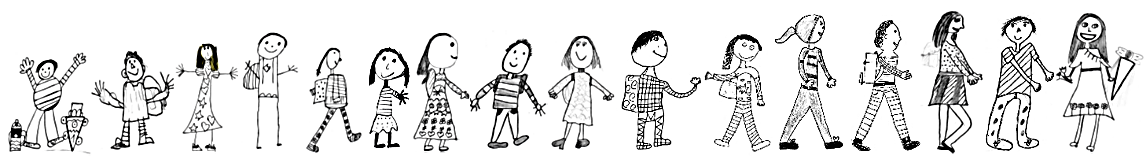 Hörmann-Grundschule MauerstettenKirchplatz 787665 MauerstettenTel: 08341 / 2506Fax: 08341 / 960 31 74   schule@mauerstetten.deMauerstetten, September 2023Liebe Eltern,Bitte bewahren Sie diesen Busplan das ganze Schuljahr über auf.Mit freundlichen Grüßen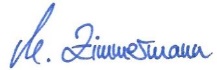 Martin ZimmermannRektorBusfahrplan der Hörmann-Grundschule Mauerstetten für das Schuljahr 2023/24Montag  bis  Freitag				07.47		ab	Steinholzmorgens					07.51			Mauerstetten / Schule                             HausenFrankenried08.03		an	Mauerstetten / Schule_____________________________________________________________________________Mittwoch bis Freitag				11.35		ab 	Mauerstetten / Schulenach der 4. Unterrichtsstunde			11.37			HausenFrankenriedMauerstetten / Schule11.44		an 	Steinholz_____________________________________________________________________________Montag bis Freitag				12.23		ab 	Mauerstetten / Schulenach der 5. Unterrichtsstunde			11:25			HausenFrankenriedMauerstetten / Schule12.36		an 	Steinholz_____________________________________________________________________________Montag  bis  Freitag				13.06		ab 	Mauerstetten / Schulenach der 6. Unterrichtsstunde			13:10                       	Hausen                      	Frankenried                      	Mauerstetten / Schule13.21		an 	Steinholz	______________________________________________________________________________